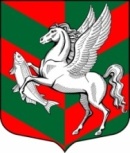 Администрация муниципального образованияСуховское сельское поселениеКировского муниципального района Ленинградской областиП О С Т А Н О В Л Е Н И Еот 09 июня 2014 года  № 83 Об утверждении краткосрочного муниципального плана реализации Региональной программы капитального ремонта общего имущества в многоквартирных домах, расположенных на территории Ленинградской области, на 2014-2043 годы, на территории муниципального образования Суховское сельское поселение Кировского муниципального района Ленинградской областиВ соответствии с статьей 168 Жилищного кодекса Российской Федерации, областным  законом Ленинградской области от 29.11.2013 № 82-оз «Об отдельных вопросах организации и проведения капитального ремонта общего имущества в многоквартирных домах, расположенных на территории Ленинградской области» и постановлением Правительства Ленинградской области от 30.05.2014 № 218 «Об утверждении Порядка разработки и утверждения краткосрочных планов реализации Региональной программы капитального ремонта общего имущества в многоквартирных домах, расположенных на территории Ленинградской области, на 2014-2043 годы »:1. Утвердить краткосрочный муниципальный план реализации Региональной программы капитального ремонта общего имущества в многоквартирных домах, расположенных на территории Ленинградской области, на 2014-2043 годы, на территории муниципального образования Суховское сельское поселение Кировского муниципального района Ленинградской области, согласно приложениям 1,2,3.          2.  Способ накопления взносов на капитальный ремонт общего имущества многоквартирных домов на счете регионального оператора, согласно постановлению администрации Суховского сельского поселения от 24.03.2014 № 34 «О формировании фонда капитального ремонта на счете регионального оператора многоквартирных домов на территории муниципального образования Суховское сельское поселение Кировского муниципального района Ленинградской области.3. Настоящее постановление подлежит официальному опубликованию.Глава администрации                                                                     О.В. БарминаУТВЕРЖДЕНпостановлением администрациимуниципального  образования Суховское сельское поселениеКировского муниципального района Ленинградской областиот 09.06.2014 г. № 83        (приложение 1)МО Суховское сельское поселение N п/пАдрес МКДАдрес МКДГод ввода вэксплуатациюГод ввода вэксплуатациюВиды работ по капитальному ремонту общего имущества МКД, которые финансируются за счет средств фонда капитального ремонта (по установленному минимальному размеру)Виды работ по капитальному ремонту общего имущества МКД, которые финансируются за счет средств фонда капитального ремонта (по установленному минимальному размеру)Виды работ по капитальному ремонту общего имущества МКД, которые финансируются за счет средств фонда капитального ремонта (по установленному минимальному размеру)Виды работ по капитальному ремонту общего имущества МКД, которые финансируются за счет средств фонда капитального ремонта (по установленному минимальному размеру)Виды работ по капитальному ремонту общего имущества МКД, которые финансируются за счет средств фонда капитального ремонта (по установленному минимальному размеру)Виды работ по капитальному ремонту общего имущества МКД, которые финансируются за счет средств фонда капитального ремонта (по установленному минимальному размеру)Виды работ по капитальному ремонту общего имущества МКД, которые финансируются за счет средств фонда капитального ремонта (по установленному минимальному размеру)Виды работ по капитальному ремонту общего имущества МКД, которые финансируются за счет средств фонда капитального ремонта (по установленному минимальному размеру)Виды работ по капитальному ремонту общего имущества МКД, которые финансируются за счет средств фонда капитального ремонта (по установленному минимальному размеру)Виды работ по капитальному ремонту общего имущества МКД, которые финансируются за счет средств фонда капитального ремонта (по установленному минимальному размеру)Виды работ по капитальному ремонту общего имущества МКД, которые финансируются за счет средств фонда капитального ремонта (по установленному минимальному размеру)Виды работ по капитальному ремонту общего имущества МКД, которые финансируются за счет средств фонда капитального ремонта (по установленному минимальному размеру)Виды работ по капитальному ремонту общего имущества МКД, которые финансируются за счет средств фонда капитального ремонта (по установленному минимальному размеру)Виды работ по капитальному ремонту общего имущества МКД, которые финансируются за счет средств фонда капитального ремонта (по установленному минимальному размеру)Виды работ по капитальному ремонту общего имущества МКД, которые финансируются за счет средств фонда капитального ремонта (по установленному минимальному размеру)Виды работ по капитальному ремонту общего имущества МКД, которые финансируются за счет средств фонда капитального ремонта (по установленному минимальному размеру)Виды работ по капитальному ремонту общего имущества МКД, которые финансируются за счет средств фонда капитального ремонта (по установленному минимальному размеру)Виды работ по капитальному ремонту общего имущества МКД, которые финансируются за счет средств фонда капитального ремонта (по установленному минимальному размеру)Виды работ по капитальному ремонту общего имущества МКД, которые финансируются за счет средств фонда капитального ремонта (по установленному минимальному размеру)Виды работ по капитальному ремонту общего имущества МКД, которые финансируются за счет средств фонда капитального ремонта (по установленному минимальному размеру)Виды работ по капитальному ремонту общего имущества МКД, которые финансируются за счет средств фонда капитального ремонта (по установленному минимальному размеру)Виды работ по капитальному ремонту общего имущества МКД, которые финансируются за счет средств фонда капитального ремонта (по установленному минимальному размеру)Виды работ по капитальному ремонту общего имущества МКД, которые финансируются за счет средств фонда капитального ремонта (по установленному минимальному размеру)Виды работ по капитальному ремонту общего имущества МКД, которые финансируются за счет средств фонда капитального ремонта (по установленному минимальному размеру)Виды работ по капитальному ремонту общего имущества МКД, которые финансируются за счет средств фонда капитального ремонта (по установленному минимальному размеру)Виды работ по капитальному ремонту общего имущества МКД, которые финансируются за счет средств фонда капитального ремонта (по установленному минимальному размеру)Виды работ по капитальному ремонту общего имущества МКД, которые финансируются за счет средств фонда капитального ремонта (по установленному минимальному размеру)Виды работ по капитальному ремонту общего имущества МКД, которые финансируются за счет средств фонда капитального ремонта (по установленному минимальному размеру)Виды работ по капитальному ремонту общего имущества МКД, которые финансируются за счет средств фонда капитального ремонта (по установленному минимальному размеру)Виды работ по капитальному ремонту общего имущества МКД, которые финансируются за счет средств фонда капитального ремонта (по установленному минимальному размеру)Финансирование работ за счет средств:Финансирование работ за счет средств:Финансирование работ за счет средств:Финансирование работ за счет средств: N п/пАдрес МКДАдрес МКДГод ввода вэксплуатациюГод ввода вэксплуатациюремонт внутридомовых инженерных системремонт внутридомовых инженерных системремонт внутридомовых инженерных системремонт внутридомовых инженерных системремонт внутридомовых инженерных системремонт внутридомовых инженерных системремонт внутридомовых инженерных системремонт внутридомовых инженерных системремонт внутридомовых инженерных системремонт внутридомовых инженерных системремонт внутридомовых инженерных системремонт внутридомовых инженерных системремонт внутридомовых инженерных системРемонт или замена лифтового оборудованияРемонт или замена лифтового оборудованияРемонт или замена лифтового оборудованияРемонт или замена лифтового оборудованияРемонт или замена лифтового оборудованияРемонт кровлиРемонт кровлиРемонт кровлиРемонт фасадаРемонт фасадаРемонт фасадаРемонт фундаментаРемонт фундаментаРемонт фундаментафедеральныхОбластного бюджетаместного бюджетасобственников помещений N п/пАдрес МКДАдрес МКДГод ввода вэксплуатациюГод ввода вэксплуатациюсетей электроснабжениясетей электроснабжениясетей электроснабжениясетей теплоснабжениясетей теплоснабжениясетей газоснабжениясетей газоснабжениясетей холодноговодоснабжения                 сетей холодноговодоснабжения                 сетей горячеговодоснабжения                 сетей горячеговодоснабжения                 ремонт сетей водоотведенияремонт сетей водоотведенияРемонт или замена лифтового оборудованияРемонт или замена лифтового оборудованияРемонт или замена лифтового оборудованияРемонт или замена лифтового оборудованияРемонт или замена лифтового оборудованияРемонт кровлиРемонт кровлиРемонт кровлиРемонт фасадаРемонт фасадаРемонт фасадаРемонт подвальных помещенийРемонт подвальных помещенийРемонт подвальных помещенийРемонт фундаментаРемонт фундаментаРемонт фундаментафедеральныхОбластного бюджетаместного бюджетасобственников помещений N п/пАдрес МКДАдрес МКДГод ввода вэксплуатациюГод ввода вэксплуатациюгод последнегоремонта год последнегоремонта процентизносагод последнегоремонтапроцентизносагод последнегоремонтапроцентизносагод последнегоремонтапроцентизносагод последнегоремонтапроцентизносагод последнегоремонтапроцентизносагод последнегоремонтапроцентизносапроцентизносакол-вокол-вогод последнегоремонтаПлощадь, кв.м.процентизносагод последнегоремонтаПлощадь, кв.м.процентизносагод последнегоремонтаПлощадь, кв.м.процентизносагод последнегоремонтаПлощадь, кв.м.процентизносафедеральныхОбластного бюджетаместного бюджетасобственников помещенийИтого стоимость работ N п/пАдрес МКДАдрес МКДГод ввода вэксплуатациюГод ввода вэксплуатацию   %      %      %      %      %   %%ед.ед.%%%%тыс.руб.тыс.рубтыс.рубтыс.руб.1223344567189101112131415161718181819202122232425262728293031323334351  д.Выстав д.16д.Выстав д.16197319732011201110_______________2006403,9375______-65,0-320,565